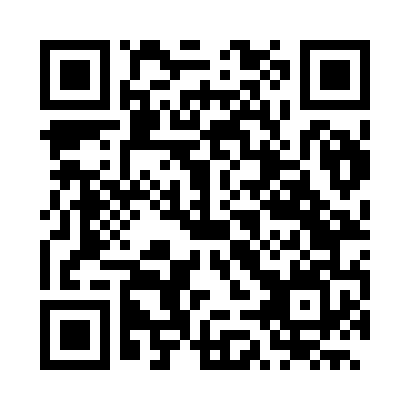 Prayer times for Nilopolis, BrazilMon 1 Apr 2024 - Tue 30 Apr 2024High Latitude Method: NonePrayer Calculation Method: Muslim World LeagueAsar Calculation Method: ShafiPrayer times provided by https://www.salahtimes.comDateDayFajrSunriseDhuhrAsrMaghribIsha1Mon4:476:0211:573:205:527:032Tue4:486:0211:573:205:517:023Wed4:486:0311:573:195:517:014Thu4:486:0311:563:195:507:005Fri4:496:0311:563:185:496:596Sat4:496:0411:563:175:486:587Sun4:496:0411:563:175:476:578Mon4:506:0411:553:165:466:569Tue4:506:0511:553:165:456:5610Wed4:506:0511:553:155:446:5511Thu4:516:0511:543:155:436:5412Fri4:516:0611:543:145:426:5313Sat4:516:0611:543:135:426:5214Sun4:516:0711:543:135:416:5115Mon4:526:0711:533:125:406:5116Tue4:526:0711:533:125:396:5017Wed4:526:0811:533:115:386:4918Thu4:536:0811:533:115:376:4819Fri4:536:0811:533:105:376:4820Sat4:536:0911:523:105:366:4721Sun4:546:0911:523:095:356:4622Mon4:546:1011:523:085:346:4523Tue4:546:1011:523:085:336:4524Wed4:556:1011:523:075:336:4425Thu4:556:1111:513:075:326:4326Fri4:556:1111:513:065:316:4327Sat4:566:1211:513:065:306:4228Sun4:566:1211:513:055:306:4229Mon4:566:1211:513:055:296:4130Tue4:576:1311:513:045:286:40